Avant-proposLe rôle du Secteur des radiocommunications est d'assurer l'utilisation rationnelle, équitable, efficace et économique du spectre radioélectrique par tous les services de radiocommunication, y compris les services par satellite, et de procéder à des études pour toutes les gammes de fréquences, à partir desquelles les Recommandations seront élaborées et adoptées.Les fonctions réglementaires et politiques du Secteur des radiocommunications sont remplies par les Conférences mondiales et régionales des radiocommunications et par les Assemblées des radiocommunications assistées par les Commissions d'études.Politique en matière de droits de propriété intellectuelle (IPR)La politique de l'UIT-R en matière de droits de propriété intellectuelle est décrite dans la «Politique commune de l'UIT-T, l'UIT-R, l'ISO et la CEI en matière de brevets», dont il est question dans la Résolution UIT-R 1. Les formulaires que les titulaires de brevets doivent utiliser pour soumettre les déclarations de brevet et d'octroi de licence sont accessibles à l'adresse http://www.itu.int/ITU-R/go/patents/fr, où l'on trouvera également les Lignes directrices pour la mise en œuvre de la politique commune en matière de brevets de l'UIT-T, l'UIT-R, l'ISO et la CEI et la base de données en matière de brevets de l'UIT-R.Publication électroniqueGenève, 2022 UIT 2022Tous droits réservés. Aucune partie de cette publication ne peut être reproduite, par quelque procédé que ce soit, sans l'accord écrit préalable de l'UIT.RECOMMANDATION  UIT-R  P.1409-2Données de propagation et méthodes de prévision pour les systèmes utilisant des
stations placées sur des plates-formes à haute altitude et d'autres stations
stratosphériques élevées fonctionnant à des fréquences
supérieures à environ 0,7 GHz(1999-2012-2021)Domaine d'applicationCette Recommandation contient des informations sur les méthodes de prévision de la propagation appropriées pour l'examen des systèmes ou réseaux de radiocommunication utilisant des stations placées sur des plates-formes à haute altitude, ou d'autres stations stratosphériques. Les méthodes de propagation sont présentées séparément pour répondre à deux objectifs différents: les méthodes de prévision pour l'évaluation des interférences entre des systèmes ou réseaux utilisant des stations placées sur des plates-formes à haute altitude et d'autres systèmes ou réseaux de radiocommunication, et les méthodes de prévision pour la conception de systèmes ou réseaux de radiocommunication utilisant des stations placées sur des plates-formes à haute altitude.Mots clésAffaiblissement de transmission de référence, stations placées sur des plates-formes à haute altitude, interférencesL'Assemblée des radiocommunications de l'UIT,considéranta)	que le Règlement des radiocommunications contient des dispositions permettant d'utiliser des systèmes employant des stations placées sur des plates-formes à haute altitude fonctionnant dans le service fixe jusqu'à 48,2 GHz ou dans le service mobile à environ 2 GHz;b)	que les bandes de fréquences désignées sont également attribuées à d'autres services;c)	que des études ont été menées concernant des systèmes et des réseaux utilisant des plates-formes élevées, qui sont éventuellement situées à des altitudes plus basses dans la stratosphère,recommandede prendre en considération les mécanismes et effets de propagation indiqués dans l'Annexe 1 pour l'évaluation des interférences entre des systèmes ou réseaux utilisant des stations placées sur des plates-formes à haute altitude et d'autres systèmes ou réseaux de radiocommunication, et pour la conception de systèmes utilisant des stations placées sur des plates-formes à haute altitude et d'autres plates-formes stratosphériques élevées.Annexe 11	IntroductionCette Recommandation contient des informations sur les méthodes de propagation appropriées pour l'examen des systèmes ou réseaux de radiocommunication utilisant des stations placées sur des plates-formes à haute altitude, ou d'autres stations stratosphériques. Par souci de concision, la phrase «station à haute altitude» est utilisée pour désigner à la fois les stations placées sur des plates-formes à haute altitude et les autres stations stratosphériques.Comme le montre la Fig. 1, il convient de prendre en compte les trois trajets suivants pour les stations à haute altitude:–	«station à haute altitude – stations situées à la surface de la Terre»;–	«station à haute altitude – stations atmosphériques»;–	«station à haute altitude – stations dans l'espace».FIGURE 1Trajets de propagation pour station à haute altitude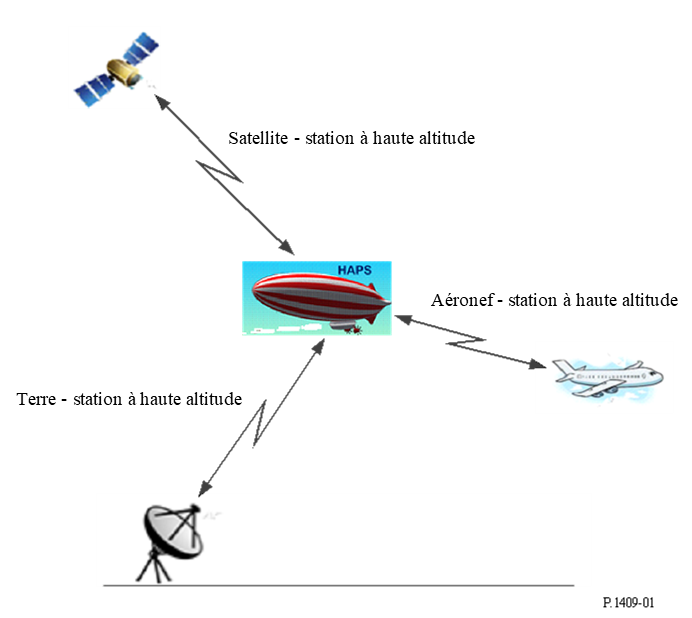 Pour le trajet «station à haute altitude – stations situées à la surface de la Terre», il convient de prendre en compte deux tâches différentes:–	la conception de systèmes utilisant des stations à haute altitude;–	l'évaluation des interférences entre station à haute altitude et station située à la surface de la Terre.Pour les trajets «station à haute altitude – stations atmosphériques» et «station à haute altitude – stations dans l'espace», il convient de prendre en compte uniquement l'évaluation des interférences.2	Méthodes de prévision de la propagation pour le partage des fréquences et les études de compatibilité2.1	Entre des stations à haute altitude et d'autres stations de TerrePour ces trajets de propagation, il convient de tenir compte, le cas échéant, des mécanismes et effets suivants:–	affaiblissement de transmission de référence en espace libre;–	affaiblissement atmosphérique dû à l'absorption par les gaz troposphériques;–	affaiblissement dû à la pluie (les précipitations, qui comprennent la pluie, la neige mouillée et les nuages, sont connues pour provoquer un affaiblissement aux fréquences supérieures à environ 5 GHz; toutefois, leur présence dépend fortement de l'heure et de l'emplacement local. Si aucune information fiable concernant les précipitations n'est disponible pour l'emplacement local de la station terrestre analysée, il est recommandé de fixer l'affaiblissement dû à la pluie à zéro pour l'évaluation du trajet non désiré);–	diffusion par la pluie;–	scintillation troposphérique;–	diffusion troposphérique;–	diffraction due à une Terre sphérique;–	diffraction due au terrain et/ou à un obstacle spécifique (si nous disposons d'informations supplémentaires concernant les informations géographiques sur la station victime);–	affaiblissement dû à des groupes d'obstacles (le modèle figurant au § 3.3 de la Recommandation UIT-R P.2108-0 n'est applicable que pour la gamme de fréquences de 10 à 100 GHz);–	l'affaiblissement dû à la végétation (s'il convient de prendre en compte l'affaiblissement de la végétation dans les études de partage des fréquences et de compatibilité, la Recommandation UIT-R P.833 fournit des informations pertinentes. Les zones et les types de végétation applicables sont limités à ceux décrits dans la Recommandation UIT-R P.833. Si l'on ne dispose pas d'informations fiables concernant la végétation pour l'emplacement local de la station terrestre analysée, il est recommandé de fixer l'affaiblissement dû à la végétation à zéro pour l'évaluation du trajet non désiré);–	l'affaiblissement de pénétration dans les bâtiments (pour les limites applicables du modèle, voir la recommandation UIT-R P.2109-0).Pour la prévision de l'affaiblissement de transmission de référence, il est recommandé d'utiliser la méthode décrite dans la Recommandation UIT R P.619 si l'une des conditions suivantes est satisfaite:–	La fréquence est supérieure à 30 GHz.–	L'antenne de la station à haute altitude se trouve à plus de 20 km.–	L'analyse nécessite de prendre en compte l'affaiblissement par diffraction dû à un terrain spécifique ou à un autre objet de surface.–	On atténue les trajets multiples de la réfraction du sol, au niveau de la station au sol ou des installations, en utilisant des contrepoids.–	On utilise une antenne directive pour atténuer les trajets multiples de la réfraction du sol au niveau de la station au sol ou des installations.Si aucune des conditions ci-dessus n'est satisfaite, il est recommandé d'utiliser la méthode décrite dans la Recommandation UIT-R P.528, en tenant compte du point 2 de la partie «recommande» de la Recommandation.Les variations de l'indice de réfraction causées par les turbulences atmosphériques peuvent produire des évanouissements et des renforcements spatiaux et temporels de l'intensité du signal. Le processus physique consiste en une alternance de focalisation et de défocalisation de l'onde radioélectrique. Il existe une bonne corrélation entre l'intensité de ces scintillations et le terme humide de l'indice de réfraction de l'atmosphère, qui est lié à la concentration en vapeur d'eau. Il convient de calculer les pertes dues à la scintillation troposphérique en utilisant la méthode indiquée au § 2.5.2 de la Recommandation UIT-R Р.619-4.2.2	Entre stations à haute altitude et stations spatialesPour ces trajets de propagation, il convient de tenir compte des mécanismes et effets suivants:–	affaiblissement de transmission de référence en espace libre;–	découplage de polarisation dû à la rotation de Faraday;–	scintillation et absorption ionosphériques;–	rétrodiffusion par la surface de la Terre (la rétrodiffusion par le haut des cellules de pluie ou par la couche de fusion devrait normalement être moins importante).2.2.1	Affaiblissement de transmission de référence en espace libreAfin de calculer l'affaiblissement de transmission de référence en espace libre, il est nécessaire de déterminer la longueur d'un trajet d'interférence r:		r = [(R + hant)2 + (R + hHS)2 – 2(R + hant)(R + hHS)cos(rgr/R)]0,5         (m)	(1)où:	hHS:	altitude de l'antenne de la station basée à haute altitude au-dessus du niveau moyen de la mer (m)	hant:	altitude de l'antenne de la station spatiale au-dessus du niveau moyen de la mer (m)	R:	rayon moyen de la Terre (6 371 × 103 m)	rgr:	trajet le long du grand cercle (m) entre la projection d'une station spatiale sur la surface de la Terre et la projection d'une station basée à haute altitude sur la surface de la Terre, comme le montre la Fig. 2.FIGURE 2Trajet HAPS-satelliteLe calcul de la perte de transmission de référence en espace libre est exprimé par la formule bien connue:		Lbfs = 32,4 + 20log(f) + 20log(r)         (dB)	(2)où:	f:	fréquence (MHz)	r:	longueur du trajet d'interférence (km), déterminée par l'équation (1).2.2.2	Découplage de polarisation dû à la rotation de FaradayL'effet Faraday dans l'ionosphère terrestre est dû au fait qu'une onde à polarisation linéaire peut être considérée comme se propageant dans l'ionosphère sous forme de deux ondes à polarisation circulaire ayant chacune une vitesse de phase différente. Ainsi, entre ces deux ondes à polarisation circulaire apparaît un retard qui provoque la rotation d'une onde résultante à polarisation linéaire. La méthode pour calculer la rotation de Faraday est décrite dans la Recommandation UIT-R P.531 comme suit:			(3)où:	:	angle de rotation (rad)	Bav:	champ magnétique terrestre moyen (Wb  m–2 ou T)	f:	fréquence (GHz)	NT:	TEC (el  m–2).Si une polarisation linéaire est utilisée, les pertes supplémentaires LF dues à la rotation de Faraday,  (rad), peuvent être calculées par l'équation suivante:		LF = 20 log[cos ()]         (dB)	(4)2.2.3	Scintillation et absorption d'ondes radioélectriques dans l'ionosphèreSelon la Recommandation UIT-R Р.531-13, il convient de tenir compte de la scintillation ionosphérique sur le trajet vers un satellite pour les fréquences inférieures à 3 GHz. Sur la base des données existantes sur l'absorption dans l'ionosphère figurant dans la Recommandation UIT-R Р.531-13 et dans le Manuel de l'UIT-R sur l'ionosphère et ses effets sur la propagation des ondes radioélectriques, on peut affirmer que pour les régions équatoriales et de latitude moyenne, les ondes radioélectriques de fréquences supérieures à 70 MHz assureront la pénétration de l'ionosphère sans absorption significative. Les mesures effectuées aux latitudes moyennes indiquent que, pour une propagation dans un seul sens dans l'ionosphère à incidence verticale, l'absorption à 30 MHz dans des conditions normales est généralement de 0,2 à 0,5 dB. Pendant une éruption solaire, l'absorption augmentera, mais restera inférieure à 5 dB. Selon le Tableau 1 de la Recommandation UIT-R P.618, aux latitudes moyennes, l'absorption atmosphérique d'une propagation dans un seul sens d'environ 30° est inférieure à 0,04 dB à 0,5 GHz, inférieure à 0,01 dB à 1 GHz et 3 GHz et inférieure à 1 × 10-4 dB à 10 GHz.On peut en conclure qu'aux fréquences supérieures à 70 MHz, les pertes par scintillation et absorption sont beaucoup plus faibles que les pertes de transmission de référence en espace libre et elles peuvent être négligées.2.2.4	Rétrodiffusion par la surface de la TerrePar ailleurs, il convient de prendre en considération les trajets de propagation qui font intervenir la diffusion ou la réflexion par le sol. Tant que l'on ne dispose pas d'informations supplémentaires, on peut donner les indications suivantes.Dans certains cas, des surfaces régulières d'aire supérieure à environ 0,6 fois la première zone de Fresnel peuvent être à l'origine de zones de réflexion intense (de type spéculaire). Le signal peut alors être déterminé à partir de la p.i.r.e. dans la direction appropriée, compte tenu de l'affaiblissement atmosphérique dû à deux traversées de la troposphère pour le trajet oblique considéré et dans l'hypothèse d'un coefficient de réflexion de −10 dB (dans certains cas particuliers, le coefficient de réflexion peut être supérieur).Plus généralement, la surface de la Terre peut être considérée comme irrégulière. Dans ce cas, il peut être utile de considérer le rayonnement, depuis la zone entièrement illuminée par le faisceau provenant de la station placée sur la plate-forme, dans le demi-espace au-dessus de la surface de la Terre, à nouveau avec un coefficient de diffusion type de −10 dB. Autrement dit, on considère une source située à la surface de la Terre produisant un rayonnement isotrope dont la puissance est donnée par: la puissance effective de l'émetteur, moins l'affaiblissement atmosphérique dû aux deux traversées de la troposphère pour les trajets obliques considérés, moins 10 dB pour le coefficient de réflexion et plus 3 dB étant donné que la source ne rayonne que dans un demi-espace. (Voir la Recommandation UIT-R P.680-3 pour plus d'informations concernant la réflexion sur la surface de la mer.)2.3	Entre des stations à haute altitude et des stations atmosphériquesPour ces trajets de propagation, il convient de tenir compte des mécanismes et effets suivants:–	affaiblissement de transmission de référence en espace libre;–	diffraction;–	scintillation troposphérique;–	affaiblissement par les gaz atmosphériques.Pour prédire l'affaiblissement de transmission de référence, il est recommandé d'utiliser la méthode décrite dans la Recommandation UIT-R P.528, en tenant compte du point 2 de la partie «recommande» de la Recommandation.Les variations de l'indice de réfraction causées par les turbulences atmosphériques peuvent produire des évanouissements et des renforcements spatiaux et temporels de l'intensité du signal. Le processus physique consiste en une alternance de focalisation et de défocalisation de l'onde radioélectrique. Il existe une bonne corrélation entre l'intensité de ces scintillations et le terme humide de l'indice de réfraction de l'atmosphère, qui est lié à la concentration en vapeur d'eau. Il convient de calculer les pertes dues à la scintillation troposphérique en utilisant la méthode indiquée au § 2.5.2 de la Recommandation UIT-R Р.619-4.3	Méthodes de prévision de la propagation pour la conception de systèmes utilisant des stations à haute altitude et autres plates-formes élevéesIl convient d'utiliser la méthode décrite dans la Recommandation UIT-R P.618, mais il est à noter que les effets liés à l'ionosphère ne s'appliquent pas.Si les stations terrestres se trouvent dans des environnements où il y a un affaiblissement dû à la végétation, il convient d'utiliser la méthode décrite dans la Recommandation UIT-R P.833. Les zones et les types de végétation applicables sont limités à ceux décrits dans la Recommandation UIT-R P.833.Si les stations terrestres se trouvent dans des environnements où un affaiblissement par effet d'écran dû aux personnes est présent, il convient d'utiliser la méthode suivante pour calculer cet affaiblissement. Il est à noter que l'affaiblissement par effet d'écran dû aux personnes comprend la contribution des trajets multiples, tels que la ou les réflexions et/ou la ou les diffractions, causés par les environnements ambiants.Le modèle d'affaiblissement par effet d'écran dû aux personnes est prévu pour les quatre cas suivants:i)	affaiblissement par effet d'écran dû aux personnes en visibilité directe ou en milieu rural lorsque l'antenne est à hauteur de la tête,ii)	affaiblissement par effet d'écran dû aux personnes dans des environnements urbains ou périurbains lorsque l'antenne est à hauteur de la tête,iii)	affaiblissement par effet d'écran dû aux personnes en visibilité directe ou dans des environnements ruraux lorsque l'antenne est à hauteur de la poitrine,iv)	affaiblissement par effet d'écran dû aux personnes dans des environnements urbains ou périurbains lorsque l'antenne est à hauteur de la poitrine.Les paramètres pertinents pour chaque situation sont les suivants:	f: 	Fréquence (GHz)	φ: 	Angle d'azimut (l'angle aigu entre la direction de l'HAPS et la direction de la route) (degré)	a: 	Angle d'élévation de la direction de la trajectoire d'arrivée (degré)	hS: 	Hauteurs moyennes des bâtiments (m)	P: 	Pourcentage d'angles pour lesquels l'affaiblissement par effet d'écran dû aux personnes ne dépasse pas Lhsl lorsque le corps humain est tourné de 360 degrés (%).Le modèle est valable pour:	f:	0,7 à 3,35 GHz	φ:	0 à 90 degrés	a:	0 à 75 degrés	hS:	5 à 30 m	P:	0 à 100%.L'affaiblissement par effet d'écran dû aux personnes pour ces quatre cas est donné par la formule:		Lhsl = bexp(aP) – 2                 (dB)	(5)où:	Cas i)	a = (0,75 + 0,125f )(0,0366 – 0,0129 log10(a + 1))	b = 1,20 + 2,71 log10(a + 1)	Cas ii)	a = (0,75 + 0,125f )(0,0255 – 0,0124 log10(a + 1) + Ea + Eahs)	b = 0,55 + 2,76 log10(a + 1) + Ebφ + Ebhs	Eaφ = 0,0013 – 0,0009 log10(φ+ 1)	Eahs = −0,0039 + 0,0032 log10(hs)	Ebφ = 1,41 – 0,96 log10(+ 1)	Ebhs = −1,01 + 0,80 log10(hs)	Cas iii)	a = (0,875 + 0,0625f )(0,0420 – 0,0106 log10(a + 1))	b = 1,07 + 1,72 log10(a + 1)	Cas iv)	a = (0,875 + 0,0625f )(0,0245 – 0,0098 log10(a+ 1) + Eaφ + Eahs)	b = 0,58 + 1,94 1log10(a + 1) + Ebhs	Eaφ = 0,0076 – 0,0052 log10(φ+ 1)	Eahs = −0,0090 + 0,0073 log10(hs)	Ebhs = −0,35 + 0,28 log10(hs)Si a est inférieur à 0, on définit a comme étant égal à 0,0001, et si b est inférieur à 0, on définit b comme étant égal à 0,001 pour les Cas ii) et iv). Si Lhsl dépasse 25 dB pour les Cas i) et ii), on utilise Lhsl = 25 dB comme limite supérieure. Par ailleurs, si Lhsl dépasse 40 dB pour les Cas iii) et iv), on utilise Lhsl = 40 dB.La Figure 3 montre un exemple de l'affaiblissement par effet d'écran dû aux personnes à différents angles d'élévation pour 2 GHz.Figure 3Distribution cumulative de l'affaiblissement par effet d'écran dû aux personneslorsque l'antenne est à hauteur de tête à f = 2 GHz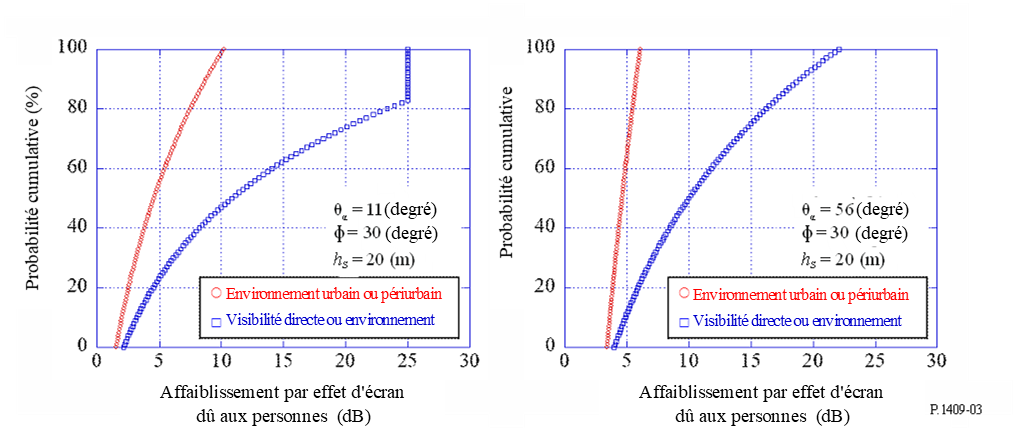 Recommandation  UIT-R  P.1409-2(09/2021)Données de propagation et méthodes de prévision pour les systèmes utilisant des stations placées sur des plates-formes à haute altitude et d'autres stations stratosphériques élevées fonctionnant à des fréquences supérieures à environ 0,7 GHzSérie PPropagation des ondes radioélectriquesSéries des Recommandations UIT-R(Également disponible en ligne: http://www.itu.int/publ/R-REC/fr)Séries des Recommandations UIT-R(Également disponible en ligne: http://www.itu.int/publ/R-REC/fr)SériesTitreBODiffusion par satelliteBREnregistrement pour la production, l'archivage et la diffusion; films pour la télévisionBSService de radiodiffusion sonoreBTService de radiodiffusion télévisuelleFService fixeMServices mobile, de radiorepérage et d'amateur y compris les services par satellite associésPPropagation des ondes radioélectriquesRARadio astronomieRSSystèmes de télédétectionSService fixe par satelliteSAApplications spatiales et météorologieSFPartage des fréquences et coordination entre les systèmes du service fixe par satellite et du service fixeSMGestion du spectreSNGReportage d'actualités par satelliteTFÉmissions de fréquences étalon et de signaux horairesVVocabulaire et sujets associésNote: Cette Recommandation UIT-R a été approuvée en anglais aux termes de la procédure détaillée dans la Résolution UIT-R 1.